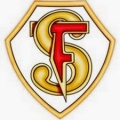 TEMARIO DE EVALUACIÓN: EXAMEN FINALAsignatura:  LENGUAJE Y COMUNICACIÓN.Curso:  CUARTOS A-BFecha de aplicación: 5  y  6 de Diciembre 2022.Profesor(a): EVELYN ANABALÓN S.ContenidosMaterial de apoyo para estudioHabilidades para la comprensión lectora de diferentes tipos de texto literarios y no literarios.( receta, noticia, cuento, poesía, artículo informativo).Fichas y cuaderno. Vocabulario en contexto.Extraer información explícita e implícita.Identificar causa y consecuencia.Identificar la idea principal.